План -схема района расположенияот МАДОУ «Детский сад № 396» г. Пермипути передвижения транспортных средств и детей.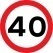 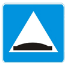 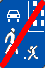 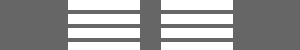 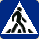 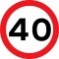 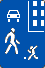 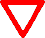 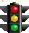 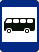 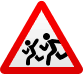 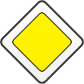 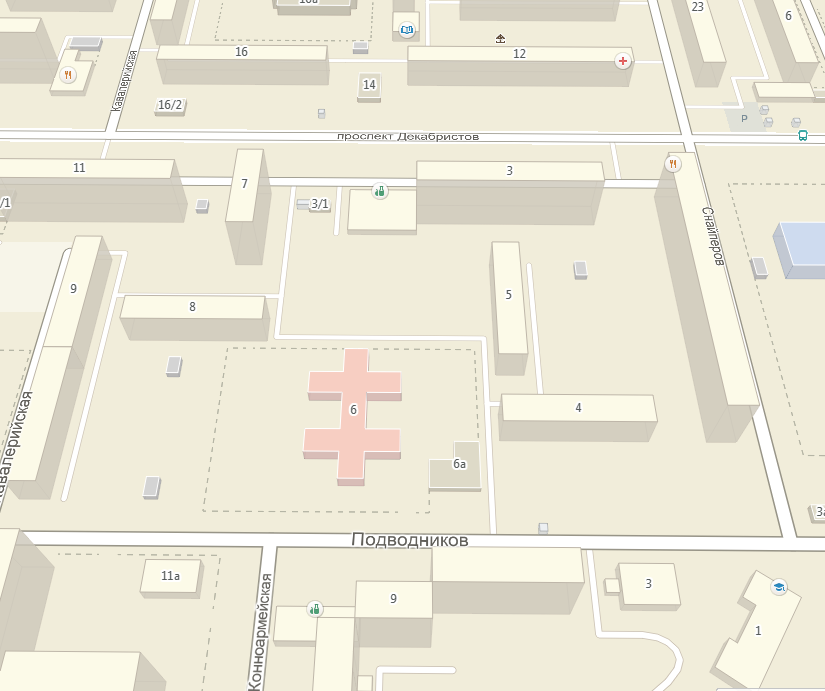            - направление движения пешеходов                                                 - жилая зона                    - направление движения транспортного потока                   - автобусная остановка     - главная дорога                                                                          - пешеходный переход - внимание дети                                                                            - ограничение скорости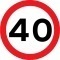  - искусственная неровность                                                        -пешеходный переход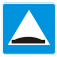 